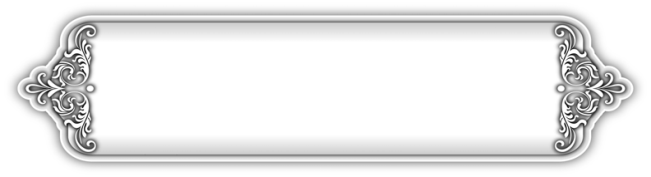 תוכן הענייניםמבוא ....................................................................................................................................................... זמכתבי ברכה ודברי פתיחה ................................................................................ יאחלק התשובות .......................................................................................................................... יזאורח חיים ............................................................................................... יטסימן א' 	7מבטא ונוסח התפילה	7סימן ב' 	13קריאה בספר תורה לפי מסורת אחרת	13סימן ג' 	15שיפוץ בית הכנסת במעות ספר תורה	15סימן ד' 	16אמירה לנכרי במקום מצוה ותיקון הנר	16סימן ה' 	21כשרות הסוכר בפסח	21סימן ו' 	23תספורת בספירת העומר	23סימן ז' 	23עשיית מלאכה בחול המועד, וצירוף קטן למניין	23יורה דעה	26סימן ח' 	26הוראת איסור והיתר בטרפיות	26סימן ט' 	27הנולד מבהמה אחרי שקרעו בטנה	27סימן י' 	28שהיה בין אכילת בשר וחלב	29סימן י"א 	29שינה על מצע אחד עם הנדה	29סימן י"ב 	32כיבוס בגדי הנדה קודם הטבילה	32סימן י"ג 	32כיבוס בגד חדש שלבשה נדה על גבי ישן	32סימן י"ד 	33ישראל שאמר לגוי לעשות מום בבכור בהמה	33אבן העזר	36סימן ט"ו 	36נישואי גרושה שהיתה מעוברת	36סימן ט"ז 	37דין אשת חמיו	37סימן י"ז 	38קידושי אשה בלא עדים	38סימן י"ח 	40קידושי אשה בפרוטה נגד תקנת הקהל	40סימן י"ט 	44קול קידושין שיצא על ידי נתינת טבעת לשם שידוכין	44סימן כ' 	47חתימת עדים במסירת קולמוס, עדים קרובים בקידושין ובגיטין	47סימן כ"א 	48כתיבת נוסחאות שונות בכתובה ובגט	48סימן כ"ב 	51מבוי סתום לענין דירת גרושה	51סימן כ"ג 	52סדר הגט וכתיבת שמות נשים בגיטין	52סימן כ"ד 	60קנין על ביטול המודעות, סדר הגט, ונישואין בספירת העומר	61סימן כ"ה 	64קנין על ביטול המודעות	64סימן כ"ו 	66גט שיצא עליו עוררין	66סימן כ"ז 	67בענין הנזכר לעיל	67סימן כ"ח 	70תשלום שרט במצות יבום	70סימן כ"ט 	72מיאון ביבמה קטנה	72סימן ל' 	73ירושת המת ליבם וחיובו במוהר	73חשן משפט	75סימן ל"א 	75פסק דין להשכנת שלום בבתי כנסיות	75סימן ל"ב 	77בענין טענה כנגד שליח בית הדין	77מסורת ושירה	78סימן ל"ג 	78הגהות על הרמב"ם	78סימן ל"ד 	82הערות על ספר סערת תימן בעודו בכתובים	83סימן ל"ה 	98אודות מחברת התיגאן, חיבורי רבינו סעדיה גאון ומדרש הגדול	98סימן ל"ו 	104אודות חיבורי רבינו סעדיה גאון	104סימן ל"ז 	105אודות חיבורי רבינו סעדיה גאון, משיחי השקר בתימן ועוד	105סימן ל"ח 	108אודות חיבורי רבינו סעדיה גאון, רבי אברהם בן עזרא, סדרי הסליחות וההושענות, ורבינו שלום שבזי	108סימן ל"ט 	112אודות חיבורי רבינו סעדיה גאון, והפירושים נוה שלום ועלמות שיר	112סימן מ' 	116השתלשלות הקבלה בתימן	116סימן מ"א 	121הסכמה לספר אמונת ה'	121סימן מ"ב 	124פתח דבר לדיואן	124סימן מ"ג 	133אודות רבינו שלום שבזי, חיבוריו ושיריו	133סימן מ"ד 	140בענין הנזכר לעיל	140סימן מ"ה 	145אודות כתיבת הפירוש לדיואן	145סימן מ"ו 	145אודות המשנים בשירי הדיואן	145סימן מ"ז 	146אודות ספר חזיון תימן	146סימן מ"ח 	148הערות אודות טמעה בכיל	148אגרות ומכתבים	150סימן מ"ט 	150אגרת לבתי הכנסת	150סימן נ' 	151הבאת ספרי תורה מתימן לארץ ישראל	151סימן נ"א 	153מעלת השלום, ואודות ביאור נוה שלום על התפסיר	153סימן נ"ב 	154מנהגי בלדי ושאמי	154סימן נ"ג 	155בקשת סיוע עבור מהר"ר שלום יצחק הלוי זצ"ל	156סימן נ"ד 	157אודות פטירת אמו ע"ה	157סימן נ"ה 	158בענין העליה לארץ ישראל	158סימן נ"ו 	159בענין הנזכר לעיל	159סימן נ"ז 	160בקשת סיוע למען היתומים	160סימן נ"ח 	161בענין העברת יתומי תימן לעדן	161סימן נ"ט 	162בענין הנזכר לעיל	162תעודות ושטרות	164סימן ס' 	164שטר הודאה על קבלת ספר תורה	164סימן ס"א 	165שטר מינוי למהר"ר יוסף נחום זצ"ל	165סימן ס"ב 	167שטר מינוי למהר"ר שלום תנעמי זצ"ל	167סימן ס"ג 	169סמיכה למהר"ר שלום ראיבי זצ"ל	169סימן ס"ד 	170סמיכה למהר"ר שלום מגהז זצ"ל	170סימן ס"ה 	171סמיכה לרבי יוסף גימאני זצ"ל	171סימן ס"ו 	172סמיכה למהר"ר יוסף צ֗וראני זצ"ל	172סימן ס"ז 	173סמיכה לסידור קידושין וגיטין למהר"ר שלמה אלנדאף זצ"ל	174סימן ס"ח 	175הרשאה לשחיטה למהר"ר שלמה אלנדאף זצ"ל	175סימן ס"ט 	176ערעור על הרשאת שחיטה	176סימן ע' 	177כתב מינוי למהר"ר מאיר צובירי זצ"ל להנהגת בית הכנסת חגאגי	177סימן ע"א 	179חיזוק סמכות מהר"ר מאיר צובירי זצ"ל בהנהגת בית הכנסת חגאגי	179סימן ע"ב 	180שטר חלוקת בית בשכונת היהודים	180סימן ע"ג 	183שטר שומא שבכתובה	183 תולדות חייו, פעליו והליכותיו בקודש ................................................ רכפרק ראשון - בית אבא	1משפחת קורח	1רבני המשפחה	2רבי שלום קורח, מחבר ספר סגולות	3רבי שלום קורח	3פרק שני - רבי יחיא קורח	5גידולו	5תורתו	5חסיד בכל מעשיו	6קדוש יאמר לו	7ענוות חן	7שונא מתנות יחיא	7חיבוריו	8הסתלקותו	8אמה של מלכות	9אשת חבר	9מסירותה לגידול הילדים	10צדקותה	10תפילותיה	11כיסופין לארץ הקודש	12קדושת השבת	12אחרית ימיה	13פרק שלישי - ערש הולדתו	14בצל אביו הגדול	14רבותיו	15ברית הנישואין	15ריקוד מופלא	15פרק רביעי - באהלי שם	17סופר בית הדין	17עוסק בצרכי ציבור	17במחיצת הראב"ד הגאון רבי יחיא יצחק הלוי זצ"ל	17פרק חמישי - על כסא הרבנות	21בחירתו לרב הקהילה	21מעמד ההכתרה	21התפטרותו	22אגרות לציבור	23פרק שישי - רועה נאמן	25מצב הדור	25סדר יומו	25הנהגת השחיטה	27המלכים אשר מצפון	27בעת צרה	28דבריו נשמעים	29לגדור גדר	30לעמוד בפרץ	30פשרת הדין	32שובו אל ה'	32פרק שביעי – ראש גולת אריאל 	34הקבלת פני רבו	34כי מכבדי אכבד	34כבוד מלכים ינחלו	35נאמן לשולחיו	35הדר הוא לכל חסידיו	36מראשי אלפי ישראל	36חומרות	36בית דין צדק	36פרק שמיני - מרביץ תורה ברבים	36גדלותו והתמדתו	36לימוד הגמרא בתימן	36סדר לימודו בשבת	36ואת עמלנו אלו הבנים	36פרק תשיעי - בצל החכמה	36קווי דמותו	36ידענותו במסורת תימן ותולדותיה	36שליטתו בשפה הערבית	36תיקון המידות	36דרך קצרה	36פרק עשירי - חכמת חיים	36רבותיו של האדם	36אהבת האמת	36ראשית חכמה יראת ה'	36בינת הלב	36הסתכלות חיובית	36מלפנו מבהמות ארץ	36מנהגו של עולם	36ייחוס האדם	36חזקת תלמיד חכם בממונות	36שלשה עולמות	36דיבור הקטן	36נתינת מלח בתבשיל	36אכילת בשר שמן	36אוכל כתרופה לגוף	36פרק אחד עשרה - מידות וארחות חיים	36אמונה וביטחון	36ענוותן ושפל ברך	36בית הקברות משכין שלום	36אדם פשוט	36ביקור חולים	36רצון יראיו יעשה	36העומד בדבורו	36מנהגו של עולם	36ויתחכמו סוד	36פרק שנים עשר - ואני תפילה	36עבודת התפילה	36התפילה על הבצורת	36הוצאת התיבה	36פרק שלוש עשרה - שומר משמרת הקודש	36לימוד קבלה	36קבלה מעשית	36קידוש השם	36דרך אמונה בחרתי	36האוכל פטור	36פרק ארבע עשרה - בפי צדיקים יתפאר	36תל תלפיות	36נכד לאותו צדיק	36רב תבונות	36זכה לשני שלחנות	36פרק חמישה עשר - הליכות והנהגות	36התעטפות בטלית	36נוסח ברכת התפילין	36שליחי ציבור שאינם נשואים	36נטילת ידים במים חמים	36הרחמן יסמיכנו על הכבוד	36אמירת סברי מרנן	36צורת אחיזת הכוס	36בישול אחר בישול בדבר לח	36קריאת מנורת המאור	36זמירות השבת	36חג הפסח	36קמחא דפסחא	36שמחת החג	36חלב שנחלב בימי הפסח	36שריית מצת מצוה	36מניין ההזאות בהזכרת המכות בקריאת ההגדה	36הגבהת המצה והמרור	36אם מברכים על מצה וחצי בפסח	36טיבול המרור בחרוסת	36שיעור אכילת כזית מצה	36חליבת בהמה ביום טוב	36תשעה באב	36תפילות הימים הנוראים	36עמידה לחולה בזמן התקיעות	36סדר הסליחות ביום הכיפורים	36נטילת דבר שאינו מין אתרוג בסוכות	36הוספת הדס שוטה	36מקום הדלקת נר חנוכה	36שמחת פורים	36טעם מנהג כתיבת תיבת המלך במגילה	36הלכות שחיטה	36בדיקת הריאה	36בישול תרנגולות ללא חליטה	36מתן צדקה	36קבלת צדקה מגוי	36מסורת ספרי התורה	36מסורת התרגום	36סעודת אבלות	36כסף התנאים	36יבום וחליצה	36גירסת משמיעין או משמעין	36הגיית המשנה	36כחילת העינים	36מושגים ביהדות תימן	36פרק שישה עשר - שלהי החיים בגולה	36נעלה לארצנו	36שליחות מארץ ישראל	36הכנסת אורחים	36תפילה על עם ישראל	36בארץ נכריה	36ארי עלה מבבל	36דף נפתח, דף נסגר	36פרק שבעה עשר - חיבוריו	36סערת תימן	36נוה שלום	36עלמות שיר	36תשובות ואגרות	36הגהות והערות	36העתקת החיבורים	36פרק שמונה עשר - אחרית ימיו	36ראש המדברים	36אשכבתיה דרבי	36אשרי בניו אחריו	36אחרית דבר	36צילומי כתבי יד ומראות מחייו ..................................................................... שנד